                 СОЧИ,  «БАМБУКОВЫЙ  РАЙ»          Лето 2021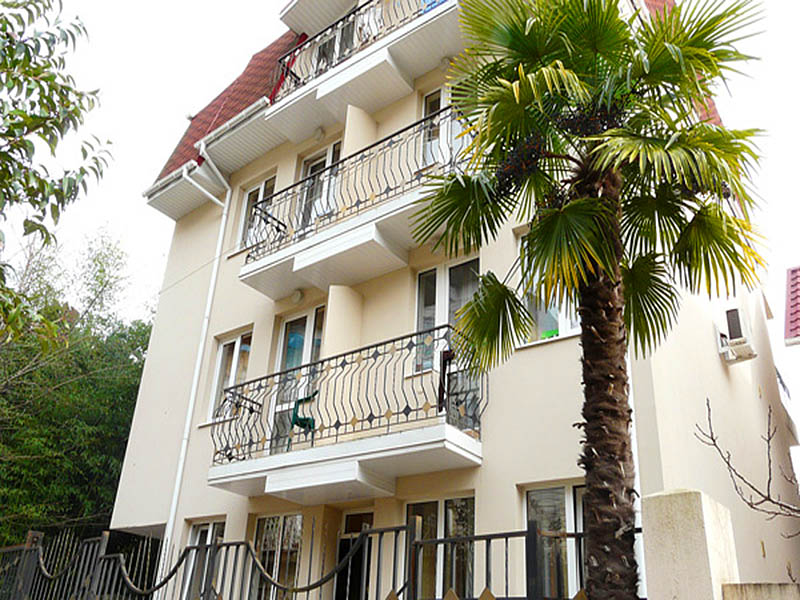 Гостевой дом «Бамбуковый рай» расположен в центральном районе Сочи. Сочи – курорт федерального значения и летняя столица России. Город, уникальный во всём, город, которым невозможно не восхищаться. Сочи предлагает своим гостям максимально широкий спектр всех видов туризма: лечение, пляжный отдых, активный отдых и спорт, горные лыжи, деловой туризм и многое другое.  Во дворе гостевого дома «Бамбуковый рай»   есть зеленая зона и зона отдыха. Цветы, пальмы, бамбук во внутреннем дворике, мангал и стопки уже наколотых дров ждут любителей спокойного семейного отдыха. Воздух чистый и прохладный. Гостевой дом расположен в нескольких минутах ходьбы от главной улицы города Курортный проспект, от остановки «Театральная». Рядом парк,  «Дендрарий», Цирк, киноконцертный зал «Фестивальный», аквапарк «Маяк», торговый центр микрорайона «Светлана», супермаркет «Патэрсон», «Перекресток».Размещение: «Эконом» 2-х, 3-х, 4-х местные номера с удобствами на этаже (ТВ, односпальные раздельные кровати, прикроватные тумбочки, столик, шкаф). «Стандарт» 2-х, 3-х местные номера с удобствами (WC, душ, ТВ, холодильник, кондиционер, электрочайник, кровати двуспальные или раздельные односпальные, прикроватные тумбочки, шкаф)Пляж: 10 мин -  галечный.Питание: в гостевом доме есть общая кухня для самостоятельного приготовления пищи.Дети: до  3-х лет на одном месте с родителями -6200 руб., до 12 лет скидка на проезд – 200 руб. Стоимость тура на 1 человека (7 ночей)В стоимость входит:  проезд  на  автобусе; проживание в номерах выбранной категории,  сопровождение, страховка от несчастного случая.Курортный сбор за доп. плату – 10 руб/чел. в день.Выезд из Белгорода еженедельно по понедельникам.Хочешь классно отдохнуть – отправляйся с нами в путь!!!!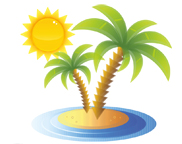 ООО  «Турцентр-ЭКСПО»                                        г. Белгород, ул. Щорса, 64 а,  III этаж                                                                                                            Остановка ТРЦ «Сити Молл Белгородский»www.turcentr31.ru           т./ф: (4722) 28-90-40;  тел: (4722) 28-90-45;    +7-951-769-21-41РазмещениеЗаездыЭКОНОМЭКОНОМЭКОНОМСТАНДАРТСТАНДАРТСТАНДАРТРазмещениеЗаезды2-х мест.с удоб. на этаже3-х мест.с удоб. на этаже4-х мест.с удоб. на этаже2-х мест.с удоб. 3-х мест.с удоб.Доп. местовзрослые и дети (диван)РазмещениеЗаезды2-х мест.с удоб. на этаже3-х мест.с удоб. на этаже4-х мест.с удоб. на этаже2-х мест.с удоб. 3-х мест.с удоб.Доп. местовзрослые и дети (диван)31.05.-09.06.11350111501015012550117501025007.06.-16.06.11450112501035012750119501025014.06.-23.06.11550114501055014950127501025021.06.-30.06.11750114501075015250128501045028.06.-07.07.12350116501075015300129501045005.07.-14.07.12550118501095015450129501065012.07.-21.07.12550118501095015450129501065019.07.-28.07.12550118501095015450129501065026.07.-04.08.12550118501095015450129501065002.08.-11.08.12550118501095015450129501065009.08.-18.08.12550118501095015450129501065016.08.-25.08.12550118501095015450129501065023.08.-01.09.12550118501095015250129501065030.08.-08.09.11750116501075012950129501045006.09.-15.09.11550114501055012750128501045013.09.-22.09.11550112501055012750119501025020.09.-29.09.114501125010350126501195010250